Gerichte mit frischen Pfifferlingen 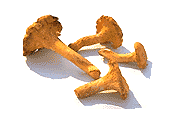 Portion frische Pfifferlinge							  6,90 €Riesenpastete gefüllt mit frischen Pfifferlingen und Champignons in	 10,80 €Kräuterrahm und Gewürzgurke(auch für Vegetarier geeignet)Frische Pfifferlinge mit Speck und Zwiebeln auf bunten 		12,50 €Gartensalaten, mit Cherrytomaten, Zwiebelringen und BaguettePilzteller „Heidekrug“- Frische Pfifferlinge und Champignons in 	14,80 €Kräuterrahm, mit hausgemachtem Semmelknödel und Gewürzgurke(auch für Vegetarier geeignet)Frische Pfifferlinge mit Speck und Zwiebeln auf Schnittlauch-		14,90 €Rührei, mit Bratkartoffeln und GurkensalatFrisches Argentinisches Rumpsteak vom Grill mit Pfifferlingen,	24,90 €bunten Gartensalaten, Kräuterbutter und Bratkartoffeln				